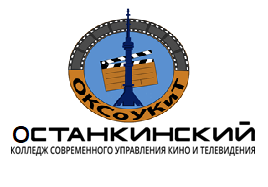 ОЧУ ПО «Останкинский колледж современного управления, кино и телевидения»Юридический адрес: Москва, ул. Смирновская, д. 25, стр.3Фактический адрес: Москва, Щёлковское шоссе, д. 100, стр.2Телефон: (495) 646-81-80, сайт: www.ocollege.ruВопросы по ОБЖВведение. Цели, задачи предмета. Основные определения.Чрезвычайные ситуации природного характера.Автономное пребывание человека в природной среде.Научно-технический прогресс и риски.Чрезвычайные ситуации техногенного характера.Основы российского законодательства по защите населения при ЧС.мероприятия по оказанию первой помощи при массовых поражениях.Российская служба по предупреждению и ликвидации чрезвычайных ситуаций (РСЧС)Правовая база пожарной безопасности. Государственная служба пожарной безопасности: назначение, структура, область компетенций.Основные причины возникновения пожаров, способы предупреждения и тушения пожаров.Чрезвычайные ситуации  социального характераОпасность толпы и меры безопасности. Криминальные опасности.Экстремизм и терроризм.Оружие массового поражения и защита от него.Ядерное оружие.Химическое и биологическое оружие.